				LOT 10: SEJOUR à DUBLIN   – IRLANDE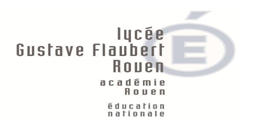 Participants : 35 (+/-3)  élèves âgés de ? ans à ? ans + 6 AccompagnateursDates : du 13 Janvier au 16 Janvier 2016 Destination : DUBLIN     Transport : Les élèves se rendent par leur propre moyen au lieu de départ.Avion : Départ de Beauvais le matin du 13 janvier  Retour de Beauvais le soir du 16 janvierHébergement: Auberge de jeunesse ou tout hébergement à tarif et condition équivalente. (une préférence pour ISAACS Hôtel à DUBLIN)Petit déjeuner inclus dans le prix.       Le prix est global, il comprend :- L’ensemble des prestations- Le transport - L’hébergement 		      - La réservation des musées et activités prévues dans le programme. 		      - L’assurance rapatriement individuel et collective et l’assurance responsabilité civile                        - L’assurance annulationL’offre devra indiquer le détail des prestations suivantes :Un prix par participantUn prix par visitePROGRAMME du  13 janvier au 16 janvier 2016JOUR 1JOUR 2JOUR 3JOUR 4Petit déjeunerPetit déjeuner à l’auberge de jeunesse - A réserver par le voyagistePetit déjeuner à l’auberge de jeunesse - A réserver par le voyagistePetit déjeuner à l’auberge de jeunesse - A réserver par le voyagisteMatinDépart de l’aéroport de Beauvais Dublin CastleA réserver par le voyagisteCroke ParkA réserver par le voyagisteKilmanaham GoalA réserver par le voyagisteDéjeunerNon inclusPanier repas fournis par l’auberge de jeunesse - A réserver par le voyagistePanier repas fournis par l’auberge de jeunesse - A réserver par le voyagistePanier repas fournis par l’auberge de jeunesse - A réserver par le voyagisteAprès- midiArrivée à DUBLINTrinity Collège A réserver par le voyagisteHugh Lane GalleryGratuitA réserver par le voyagisteGUINNESS STOREHOUSE MUSEUMA réserver par le voyagiste DinerRepas libreRepas libreRepas libreRepas libreSoiréeRetour vers  Rouen de préférence le plus tard possible